السيرة الذاتيه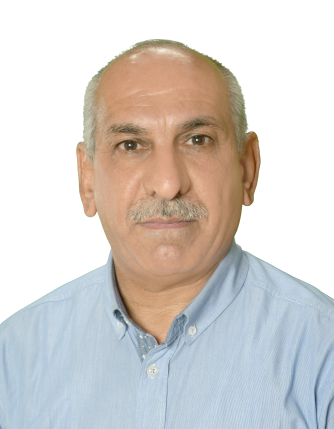 الاســــــــــــم الرباعي واللقب  : عدنان حكمت عبد سعيد البياتي        تاريخ الميـلاد  :       العراق/ بغداد/  8-10-1959الحالة الزوجية :        متزوجعـــــدد الأولاد  :        4الديـــــــــــانة   :       مسلم   التـخـصــص    :          طرائق تدريس الكيمياءالوظيفــــــه     :        تدريسي في كلية التربية الاساسيةالدرجة العلمية :     مدرسعنوان العمل   :        كلية التربية الاساسيةالهاتف النقال  :       07904409979البريد إلالكتروني : dr_adnan1959@yahoo.com   Curriculum VitaeName and title: Adnan Hikmat Abdul Said Al BayatiDate of birth: Iraq / Baghdad / 8-10-1959Marital status: MarriedNumber of children: 4Religion: MuslimSpecialization: Methods of Teaching ChemistryFunction : Teaching at the College of  Basic EducationDegree: TeacherWork Address: College of Basic EducationMobile: 07904409979Email: dr_adnan1959@yahoo.comأولاً : المؤهلات العلمية .First: Educational Qualifications.ثانياً : التدرج الوظيفي .Second: Career progression.ثالثاً : التدريس الجامعي .Third: University Teaching.رابعاً : المقررات الدراسية التى قمت بتدريسها.    Fourth: Courses that I have taught. خامساً: ( الاطاريح ، الرسائل ) التي أشرف عليها:Fifth: (theses, letters) supervised by:سادساً: المؤتمرات والندوات العلمية وورش العمل التي شارك فيها.Sixth: Scientific conferences, seminars and workshops in which he participated.سابعا : الأنشطة العلمية الاخرى . Seventh: Other scientific activities. The Soulثامنا: المشروعات البحثية فى مجال التخصص لخدمة البيئة والمجتمع أو تطوير التعليما.Eighth: Research projects in the field of specialization to serve the environment and society or the development of education.تاسعا: عضوية الهيئات العلمية المحلية والدولية .‏1.‏ عضو نقابة الكيميائيين العراقيين 1998.‏‏2.‏ عضو نقابة التربويين العراقيين 2003‏‏3.‏ عضو جمعية المخترعين العراقيين 2016 .Ninth: Membership of local and international scientific bodies.1. Member of the Iraqi Chemists Syndicate 1998.2. Member of the Association of Iraqi Educators 20033. Member of the Iraqi Inventors Association 2016. عاشراً: كتب الشكر ، الجوائز  و شهادات التقدير.Tenth: Books of thanks, awards and certificates of appreciationحادى عشر :الكتب المؤلفة أو المترجمة.Eleventh: Books composed or translated.ثاني عشر :اللغــات  التي تجيدها.        العربية            الانكليزيةTwelfth: Languages you can speak Arabic English  الدرجة العلميةالجامعةالكليـــة التاريخبكالوريوسجامعة بغدادكلية التربية ابن الهيثم للعلوم الصرفة1981-1982الماجستيرجامعة بغدادكلية التربية ابن الهيثم للعلوم الصرفة1994-1995الدكتوراهجامعة بغدادكلية التربية ابن الهيثم للعلوم الصرفة1998-1999    دبلوم عام DateCollegeUniversityDegree1981-1982Ibn Al Haytham College of Pure SciencesUniversity of BaghdadBachelor1994-1995Ibn Al Haytham College of Pure SciencesUniversity of BaghdadMasters1998-1999Ibn Al Haytham College of Pure SciencesUniversity of BaghdadPhDGeneral Diplomaتالوظيفةالجهةالفترة من - الى1تدريسي كلية التربية الاساسية2003- الى الان23Period - toOrganizationFunction No.2003 - present College of Basic EducationTeaching12تالجهة  (المعهد / الكلية)الجامعةالفترة  من - الى1محاضر كلية التربية ابن الهيثم جامعة بغداد 1996-20002كلية التربية الاساسيةالجامعة المستنصرية2003- الى الان3محاضر في كلية الصيدلة جامعة بغداد 1997-19994محاضر في كلية التربيةجامعة الانبار1997-19995محاضر في كلية الفنون الجميلةجامعة بغداد 1995-19976محاضر في كلية التمريض جامعة بغداد 1997-19997كلية العلوم والاداب في ليبياجامعة السابع من ابريل /ليبيا2001-20038قسم العلوم معهد اعداد معلمين في تيجي/ليبيا2001-2003 Period - tothe UniversityOrganization (Institute / College)No.1996-2000University of BaghdadLecturer of the College of Education Ibn al-Haytham12003- until nowMustansiriya University	College of Basic Education21997-1999University of BaghdadLecturer at the Faculty of Pharmacy31997-1999University of AnbarLecturer at the Faculty of Education41995-1997University of BaghdadLecturer at the Faculty of Fine Arts51997-1999University of Baghdad	Lecturer at the Faculty of Nursing62001-2003University of April 7 / LibyaFaculty of Science and Arts in Libya72001-2003Teacher Training Institute in Tiji / LibyaDepartment of Science8تالقســـمالمـــــادةالسنـــــة1قسم الكيمياء/ كلية التربية للعلوم الصرفة / ابن الهيثم الكيمياء التحليلية1996-20002قسم الكيمياء/ كلية التربية للعلوم الصرفة / ابن الهيثمعلم النفس العام1997-19993قسم الكيمياء / كلية التربية للعلوم الصرفة / ابن الهيثمعلم نفس الطفولة والمراهقة1997-19994قسم الكيمياء /كلية التربية/ جامعة الانبار الكيمياء التحليلية1999-20005قسم العلوم/ كلية التربية الاساسيةالكيمياء العضوية واللاعضوية1995-20006قسم الاطفال/ كلية التمريض / جامعة بغداد صحة الطفل1997-19997قسم التربية الفنية/كلية الفنون الجميلةعلم النفس والالوان1995-19978قسم الكيمياء كلية التربية /جامعة الانبار مادة التربية وطرائق التدريس والتقنيات التربوية1997-19989كلية الاداب والعلوم /جامعة السابع من ابريل/ ليبيا الكيمياء العضوية والتشخيص العضوي2001-200310معهد اعداد المعلمين في تيجي /ليبياالكيمياء العضوية و التشخيص العضوي2001-200311قسم العلوم / كلية التربية الاساسية  الكيمياء العضوية والتشخيص العضوي والتحليل الالي2003-2008YearMaterial Department No.1996-2000Analytical ChemistryDepartment of Chemistry / College of Education for Pure Sciences / Ibn Al Haytham11997-1999General PsychologyDepartment of Chemistry / College of Education for Pure Sciences / Ibn Al Haytham21997-1999Childhood and Adolescence PsychologyDepartment of Chemistry / College of Education for Pure Sciences / Ibn Al Haytham31999-2000Analytical ChemistryChemistry Department / College of Education / University of Anbar41995-2000Organic and inorganic chemistryCollege of Basic Education51997-1999Child HealthDepartment of Pediatrics / College of Nursing / University of Baghdad61995-1997Psychology and colorsDepartment of Art Education / Faculty of Fine Arts71997-1998Education, teaching methods and educational techniquesChemistry Department College of Education / University of Anbar82001-2003Organic chemistry and organic diagnosticsCollege of Arts and Sciences / University of the seventh of April / Libya92001-2003Organic chemistry and diagnosticsTeacher Training Institute in Tiji / Libya102003-2008Organic chemistry, organic diagnosis and automated analysisCollege of Basic Education11تاسم الأطروحة  أو  الرسالةالقســـمالسنــة1رسالة ماجستير في البيئة والتلوث كلية العلوم والتكنولوجيا في الجامعة الهولندية الحرة 20102رسالة ماجستير في طرائق تدريس الكيمياء  كلية التربية الاساسية الدراسات العليا 20153رسالة ماجستير في طرائق تدريس الكيمياءكلية التربية الاساسية الدراسات العليا2016YearDepartmentName of thesis or letterNo.2010College of Science and Technology of the Free Dutch UniversityMaster Thesis in Environment and Pollution12015College of Basic EducationMaster Thesis in Methods of Teaching Chemistry22016College of Basic EducationMaster Thesis in Methods of Teaching Chemistry3تالعنوان السنــة مكان أنعقادهانوع المشاركة 
( بحث / بوستر حضور)1الاشتراك ببحث في المؤتمر العالمي السنوي للتسوق الاسلامي الثاني2012ابو ظبي2 بحث2المؤتمر السنوي الدولي الثالث للنباتات الطبية2012عمانبحث3المؤتمر الدولي حول التفكير الابداعي والابتكار لأجل التنمية المستدامة2011ماليزيابحث4ورشة عمل لمشروع تدريب المعلمين قبل واثناء الخدمة في مكتب اليونسكو2012اربيلورشة عمل5مؤتمر محبي البيئة والمحميات الطبيعية2010مصربحث6الاولمبيات الثالث عشر للكيمياء والرياضيات2008طهرانمسابقة7المؤتمر العالمي حول عمارة المسجد2013ماليزيابحثTypePlaceYearTitleNo.SearchAbu Dhabi2012Participate in research in the Second Annual World Islamic Shopping Conference1SearchOman2012Third Annual International Conference of Medicinal Plants2SearchMalaysia2011International Conference on Creative Thinking and Innovation for Sustainable Development3WorkshopErbil2012Workshop for teacher training project before and during service at UNESCO office4SearchEgypt2010Conference of lovers of the environment and nature reserves5CompetitionTehran2008The 13th Olympiad of Chemistry and Mathematics6SearchMalaysia2013World Conference on Mosque Architecture7داخل الكليةخارج الكلية1-مناقشة رسائل الماجستير /  مناقشة رسائل الدكتوراه/تقويم علمي ضيف علميعدد (3) داخل الكلية 2012عدد (1) خارج الكلية 2016 عدد(2) خارج الكلية 2016عدد (6) خارج الكلية 20172- الاشتراك بدورة للمحاضرات الفيديوية رئاسة الجامعة المستنصرية 20133- الاشتراك بدورة للسلامة والبيئة خارج الكلية / مديرية الدفاع المدني /20154- اكتشاف مادة Lin9,12 للقضاء على زهرة النيل خارج الكلية  / 20085- اكتشاف مادة لتعقيم المياه كبديل للكلور خارج الكلية / 20096- تحضير معقدات كمبيدات حشرية خارج الكلية/ 20077- تحضير مادة AA21 لتعقيم مياه الشرب خارج الكلية / 20068-  تحضير مرهم لعلاج الام المفاصل خارج الكلية 20109- تحضير مادة لعلاج الفطر في المستقيم الشرجي  خارج الكلية / 201110- علاج للمحافظة على الشعر من التساقط 201111-اكتشاف علاج لانلفونزا الخنازير H1N1201012-اكتشاف علاج Dim 27.5  لعلاج داء الثعلب201713-اكتشاف مادة ZAD 18.8 لعلاج القدم السكري2017Outside the collegeInside the collegeNumber(3) inside the college in 2012Number (1) outside the college in 2016Number (2) outside the college in 2016Number (6)outside the college in 20171- Discussion of Master Theses /Discussion of PhD Theses / Scientific calendar Scientific guestPresidency of the University of Mustansiriya 20132-  Participation in a session of video lecturesOutside the College / Directorate of Civil Defense / 2015Participate in a safety and environment courseOutside the College / 20084- Discovery of Lin9,12 to eliminate the Nile flowerOutside the College / 20095-Discovery of a substance to sterilize water as an alternative to chlorineOutside the College / 20076- Preparation of complexes as insecticidesOutside the College / 20067-Preparation of material AA21 to sterilize drinking waterOutside the College8-Preparation of ointment for the treatment of joint painOutside the College / 20119-  Preparation of a substance for the treatment of fungus in the rectum201110- treatment to keep the hair from falling201011- Discovery of the treatment of swine flu H1N1201712- Discover the treatment Dim 27.5 for the treatment of fox201713- Discovery of ZAD 18.8 for the treatment of diabetic footتأسم البحثمحل النشرالسنة1اثر استخدام مستويات التفكير في نموذج فان هيل مجلة العلوم التربوية والنفسية/ العدد (101)20132اثر استخدام نموذجي من نماذج التعليم التعاوني في تحصيل واسبتقاء المفاهيم الكيميائية مجلة كلية الاداب / الجامعة المستنصرية العدد (50) 20093اثر استخدام التعلم البنائي في تحسين تلاميذ الصف الرابع الابتدائي في مادة العلوم مجلة دراسات تربوية / مركز البحوث والدراسات التربوية / العدد (744)20154اثر استخدام نموذجي ميرل تينسن وجانيه التعليميين في تحصيل واستبقاء المفاهيم الكيميائية مجلة الاداب/ الجامعة المستنصرية العدد (55)20105الصعوبات التي تواجه مدرسي الكيمياء في المرحلة المتوسطة مجلة كلية التربية الاساسية /المجلد(16) العدد 6120106بناء برنامج بالحقيبية التعليمية في العلوم في التحصيل مجلة كلية التربية / الجامعة المستنصرية / العدد 220117استخدام الافلام التعليمية في الكيمياء والاحياء مجلة كلية التربية الاساسية / العدد 6620108فاعلية توظيف القصة التعليمية في التحصيل والتفكير التاملي مجلة الجامعة العراقية 20169اثر استخدام المختبر الجاف في تحصيل طالبات الصف الثاني متوسط في مادة الكيمياءمجلة الجامعة العراقية العدد 97 المجلد 23 201710تدريس الكيمياء بانموذج Appleton في التحليل البنائي وفاعليته في التفكير العلمي لطلاب الصف الثاني متوسطمجلة نسق / الجامعة العراقية 201611اثر استخدام المختبر الجاف في تحصيل طالبات الصف الثاني متوسط في مادة الكيمياء مجلة الجامعة العراقية / مبدا العدد 36/3201612تدريس الكيمياء بانموذج APPLETON  في التحليل البنائي وفاعليته في التفكير العلمي لطلاب الصف الثاني المتوسطمجلة نسق / الجامعة العراقية2016YearPlace of publicationSearch NameNo.2013Journal of Educational and Psychological Sciences / Issue (101)The effect of using levels of thinking in the Van Hill model12009Journal of the College of Arts / University of Mustansiriya Issue (50)The effect of the use of a model of cooperative learning models in the collection and retention of chemical concepts22015Journal of Educational Studies / Center for Educational Research and Studies / No. (744)The effect of using constructive learning in improving fourth grade students in science32010Journal of Arts / University of Mustansiriya Issue (55)The effect of using the typical Merle Tensen and Janet tutors in the collection and retention of chemical concepts42010Journal of the College of Basic Education / VolDifficulties facing middle school chemistry teachers52011Journal of the College of Education / University of Mustansiriya / No. 2Building a program in the educational baggage in science in achievement62010Journal of the Faculty of Basic Education / Issue 66	The use of educational films in chemistry and biology72016Journal of the Iraqi UniversityThe effectiveness of employing the educational story in achievement and reflective thinking82017Journal of the University of Iraq No. 97 VolThe effect of using dry laboratory on the achievement of second grade students average in chemistry	92016Nasq Magazine / Iraqi UniversityTeaching Chemistry by Appleton Model in Structural Analysis and its Effectiveness in Scientific Thinking for Second Grade Intermediate Students102016Journal of the Iraqi University / principle number 36/3The effect of using dry laboratory on the achievement of second grade students average in chemistry112016Nasq Magazine / Iraqi UniversityTeaching Chemistry by APPLETON Model in Structural Analysis and its Effectiveness in Scientific Thinking for Intermediate Second Grade Students12تكتاب الشكر أو الجائزة أو شهادة التقديرالسنةالجهة1شكر وتقدير 2011رئاسة الجامعة المستنصرية 2شكر وتقدير 2014رئاسة الجامعة المستنصرية3شكر وتقدير2013رئاسة الجامعة المستنصرية4شكر وتقدير 2016رئاسة جامعة بغداد / كلية التربية للعلوم الصرفة ابن الهيثم 5شكر وتقدير 2007رئاسة الجامعة المستنصرية6شكر وتقدير2007رئاسة الجامعة المستنصرية7شكر وتقدير 2006رئاسة الجامعة المستنصرية8شكر وتقدير2016عمادة كليةالتربية الاساسية 9شهادة تقديرية من مؤسسة افراح الشعب الانسانية2010جمعية انسانية غير حكومية10شكر وتقدير 2016رئاسة الجامعة المستنصرية11شهادة تقديرية للمشاركة في الاولمبياد /13 في الكيمياء والرياضيات2008وزارة العلوم والتكنلوجيا / جامعة بهشتي – طهران12شهادة تقديرية بالمشاركة في المؤتمر السنوي الثالث للنباتات الطبية 2012رئاسة جامعة الزرقاء التطبيقية / عمان13شهادة تقديرية للمشاركة في بحث عدد 2 في المؤتمر العالمي السنوي للتسوق الاسلامي الثاني2012جامعة ابو ظبي14شهادة تقديرية للمشاركة في بحث عدد 1 في المؤتمر العالمي حول عمارة المسجد2013رئاسة الجامعة الاسلامية / ماليزيا15شهادة تقديرية للمشاركة في بحث عدد 1 في مؤتمر محبي البيئة والمحميات الطبيعية2010رئاسة جامعة عين شمس / مصر16ميدالية ذهبية عدد 1 كلية الكتاب الجامعة / العراق17ميدالية فضية عدد 2 معرض الباسل للابداع / سوريا18ميدالية برونزية عدد 1معرض ISIF للاختراع / اسطنبول19شهادة تقديرية للمشاركة في الدورة التدريبة الموسومة (النانو تكنولوجي وبعض تطبيقاته )وحدة التعليم المستمر / كلية التربية الاساسية/العراق20شهادة تقديرية للمشاركة في الدورة التدريبية الموسومة (برنامج معالجة الكلمات والمستندات Microsoft  office word2007)وحدة التعليم المستمر / كلية التربية الاساسية/ العراق OrganizationYearA letter of thanks, award or certificate of appreciationthanksTHaNGksTranslations of thanksNounFrequencyشكرthanks, gratitude, thanksgiving, thankfulness, acknowledgementExamples of thanksMany thanks for the kind comments in the guestbook and also by email.29 more examplesSynonyms of thanksNoungratitudeappreciationacknowledgmentrecognitioncreditExclamationthank youmany thanksthanks very muchthanks a lotthank you kindlymuch obligedmuch appreciatedbless youthanks a millionSee alsothankNo.Presidency of Mustansiriya University2011Acknowledgments1Presidency of Mustansiriya University2014Acknowledgments2Presidency of Mustansiriya University2013Acknowledgments3Presidency of Baghdad University / College of Education for Pure Sciences2016Acknowledgments4Presidency of Mustansiriya University2007Acknowledgments5Presidency of Mustansiriya University2007Acknowledgments6Presidency of Mustansiriya University2006Acknowledgments7Deanship of Basic Education2016Acknowledgments8Humanitarian NGO2010A certificate of appreciation from the Foundation of the joys of the people9Presidency of Mustansiriya University2016Acknowledgments10Ministry of Science and Technology / Beheshti University - Tehran2008Certificate of appreciation for participation in the 13th Olympiad in Chemistry and Mathematics11Presidency of Zarqa Applied University / Amman2012Certificate of appreciation for participation in the third annual conference of medicinal plants12Abu Dhabi University2012	Certificate of appreciation for participation in the research number 2 in the Second Annual World Islamic Shopping Conference13Presidency of the Islamic University / Malaysia2013A certificate of appreciation for participation in the research number 1 in the World Conference on the architecture of the mosque14Presidency of Ain Shams University / Egypt2010A certificate of appreciation for participation in the research number 1 in the conference of lovers of the environment and natural reserves15College of Writers University / Iraq20181 gold medal16Al - Basel Exhibition for Creativity / Syria20172 silver medals17ISIF invention exhibition / Istanbul20171 Bronze medal 18Continuing Education Unit / College of Basic Education / Iraq2017Certificate of appreciation for participation in the training course tagged (nanotechnology and some of its applications)19	Continuing Education Unit / College of Basic Education / Iraq2017A certificate of appreciation for participation in the tagged course (Microsoft Office Word2007)20تأسم الكتابسنة النشر11- تأليف كتاب بعنوان التعلم التعاوني بين عبق الماضي وزهو المستقبلرقم الايداع 2566 في 2013دار الكتب والوثائق بغداد22- تأليف كتاب استخدام التقنيات التربوية الحديثة في تدريس العلومرقم الايداع: 2956 في 2015دار الكتب والوثائق بغدادYear of publicationName BookNo.Filing No. 2566 in 2013Baghdad Books and Documents HouseWriting a book entitled cooperative learning between the fragrant past and the future1Filing number: 2956 in 2015Baghdad Books and Documents HouseAuthoring the use of modern educational techniques in teaching science2